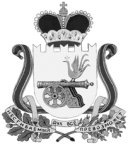 администрация муниципального образования«Вяземский район» смоленской областираспоряжениеот 23.04.2015 № 160-рО признании утратившими силу некоторых муниципальных правовых актовРуководствуясь Уставом муниципального образования «Вяземский район» Смоленской области, в соответствии с Кодексом этики и служебного поведения муниципальных служащих Администрации муниципального образования «Вяземский район» Смоленской области, утвержденным постановлением Администрации муниципального образования «Вяземский район» Смоленской области  от 22.04.2015 № 701,признать утратившими силу:- распоряжение Главы муниципального образования «Вяземский район» Смоленской области от 30.12.2008 № 311-р «Об утверждении Правил служебного поведения муниципальных служащих Администрации муниципального образования «Вяземский район» Смоленской области»;- распоряжение Администрации муниципального образования «Вяземский район» Смоленской области от 31.12.2010 № 426-р «О внесении изменения в распоряжение Главы муниципального образования «Вяземский район» Смоленской области от 30.12.2008 № 311-р».Глава Администрациимуниципального образования«Вяземский район» Смоленской области                                             И.В. Демидова